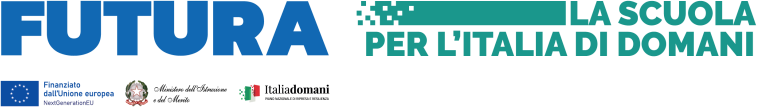 Allegato 2 - Avviso interno per la selezione di un collaudatoreAl Dirigente scolasticodell’I. C. “Luigi Pirandello” di ComisoTABELLA DI VALUTAZIONE TITOLI COLLAUDATORE “Scuol@ New-Age”Codice M4C1I3.2-2022-961-P-18059      C.U.P.: I54D22003300006_l_ sottoscritt_consapevole delle responsabilità penali previste dall’articolo 76 del D.P.R. 28 dicembre 2000 conseguenti alla falsità delle dichiarazioni sostitutive rese ai sensi e per gli effetti degli articoli 46 e 47 del precitato D.P.R.DICHIARAil seguente punteggio:Luogo e data__________________, _____________	Firma 				                           ___________________________________CognomeNomeProvincia Di NascitaComune Di NascitaComune Di NascitaComune Di NascitaComune Di NascitaComune Di NascitaData Di NascitaIndirizzoProvincia ResidenzaComune ResidenzaComune ResidenzaComune ResidenzaComune ResidenzaComune ResidenzaComune ResidenzaComune ResidenzaTABELLA DI VALUTAZIONE TITOLI TABELLA DI VALUTAZIONE TITOLI N. TITOLIPUNTEGGIOTOTALEPUNTEGGIO MASSIMO ATTRIBUIBILETITOLI CULTURALILaurea Specialistica in ambito informatico o ingegneristico (punti 21  - max 1 titolo) 2121TITOLI CULTURALIMaster Universitario con certificazione finale attinente l’innovazione digitale nelle istituzioni scolastiche di durata non inferiore ad un anno(punti 3 - max 3 titoli)39TITOLI CULTURALIDottorato di ricerca attinente l’innovazione digitale nelle istituzioni scolastiche di durata non inferiore ad un anno (punti 8 - max 1 titolo)88TITOLI CULTURALICorsi di formazione sull’innovazione digitale nelle istituzioni scolastiche             punti 2 - max 4 corsi28ESPERIENZE LAVORATIVEAttività di collaudo in Progetti PNRR o FESR(Punti 6 per ogni collaudo – max 5)630ESPERIENZE LAVORATIVEDocenza specifica (almeno 15 ore) in corsi di formazione sull’innovazione digitale nella didattica (Punti 2 per ogni docenza – max 4)28ESPERIENZE LAVORATIVEAttività di tutoraggio (almeno 15 ore) in corsi di formazione sull’innovazione digitale nella didattica  (Punti 1 per ogni docenza – max 4)14ESPERIENZE LAVORATIVESvolgimento del ruolo di animatore digitale(Punti 2 per ogni anno escluso l’anno in corso - max 4)28ESPERIENZE LAVORATIVESvolgimento del ruolo di componente del team dell’innovazione (Punti 1 per ogni anno escluso l’anno in corso - max 4)14TOTALE100